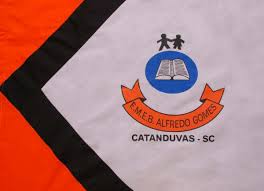 ESCOLA MUNICIPAL DE EDUCAÇÃO BÁSICA ALFREDO GOMES.DIRETORA: IVÂNIA NORA.ASSESSORA PEDAGÓGICA: SIMONE ANDRÉA CARL.ASSESSORA TÉCNICA ADM.: TANIA N. DE ÁVILA.PROFESSORA: Fernanda Branco de CamargoDISCIPLINA: Educação FísicaCATANDUVAS – SCANO 2020  - TURMA 1º ano/ matutino Atividade: Movimentos ginásticos 4 (30/12 a 04/12)Atividade: Movimentos ginásticos 4 (30/12 a 04/12)Nesta semana continuamos com os desafios da ginástica artística, nesta aula as crianças farão saltos que desenvolvem habilidades motoras importante para o seu desenvolvimento global.Saltos:•	Salto frontal com giro de 180° – a criança estará a uma distância suficiente para pegar impulso e sobre uma marca no chão fará um salto o mais alto possível girando seu corpo no ar a fim de que quando toque o solo seu corpo esteja de frente para o lugar de onde saiu. •	Salto ao alvo – Com auxílio de uma mangueira, caixa de papelão ou qualquer objeto flexível que será moldado no formato de um bambolê, um adulto segurará este obstáculo a uma pequena altura do solo e a criança virá com impulso e procurará saltar com as pernas grupadas tocando o solo dentro do bambolêOBS: Será importante assistir o vídeo explicativo que será postado pela professora no grupo de whatsapp.Nesta semana continuamos com os desafios da ginástica artística, nesta aula as crianças farão saltos que desenvolvem habilidades motoras importante para o seu desenvolvimento global.Saltos:•	Salto frontal com giro de 180° – a criança estará a uma distância suficiente para pegar impulso e sobre uma marca no chão fará um salto o mais alto possível girando seu corpo no ar a fim de que quando toque o solo seu corpo esteja de frente para o lugar de onde saiu. •	Salto ao alvo – Com auxílio de uma mangueira, caixa de papelão ou qualquer objeto flexível que será moldado no formato de um bambolê, um adulto segurará este obstáculo a uma pequena altura do solo e a criança virá com impulso e procurará saltar com as pernas grupadas tocando o solo dentro do bambolêOBS: Será importante assistir o vídeo explicativo que será postado pela professora no grupo de whatsapp.